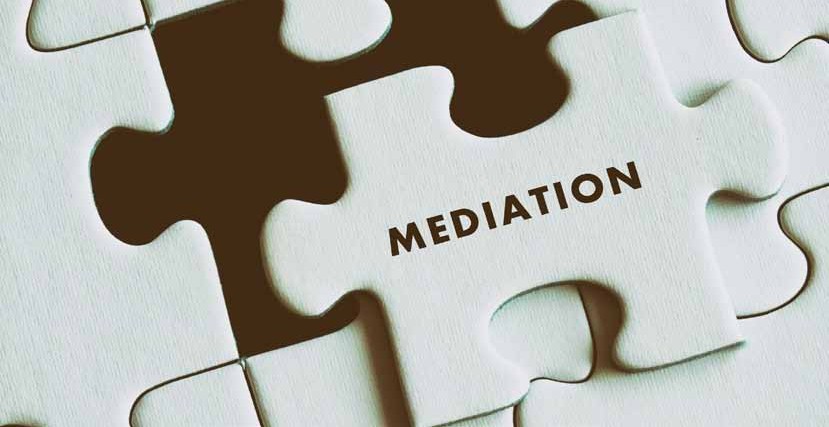                                       ΕΠΙΧΟΡΗΓΗΜΕΝΟ    ΠΡΟΓΡΑΜΜΑΚΑΤΑΡΤΙΣΗ ΔΙΑΜΕΣΟΛΑΒΗΤΩΝ – ΣΤΗ ΛΕΥΚΩΣΙΑΤο Εκπαιδευτικό και Εξεταστικό Κέντρο Frederick διοργανώνει για πέμπτη φορά, το επιτυχημένο πρόγραμμα κατάρτισης με θέμα τη Βασική Εκπαίδευση Διαμεσολαβητών το οποίο επιχορηγείται από την Αρχή Ανάπτυξης Ανθρώπινου Δυναμικού. Σκοπός του προγράμματος είναι η παροχή πλήρους εκπαίδευσης και η ανάπτυξη γνώσεων και δεξιοτήτων του διαμεσολαβητή, όπως προβλέπονται από την Κυπριακή και διεθνή νομοθεσία και πρακτική.Μετά την ολοκλήρωση της εκπαίδευσης, οι καταρτιζόμενοι θα είναι σε θέση να: Εγγραφούν στο μητρώο Διαμεσολαβητών του Υπουργείου Δικαιοσύνηςκαιναεργαστούνωςδιαμεσολαβητές,εφόσον πληρούντιςλοιπέςπροϋποθέσειςτουνόμουΔιαχειρίζονταιμεαποτελεσματικότητατιςδιαμεσολαβήσειςπουθα τουςανατεθούνΧειρίζονταιτιςσυγκρούσειςπουπροκαλούνοιέριδεςκαιεντοπίζουν ταακριβήαίτιάτους  Διακρίνουν τη διαμεσολάβηση από τα λοιπά Μέσα Εξωδικαστικής ΕπίλυσηςΔιαφορώνΕνημερώνουν για τις βασικές αρχές της διαμεσολάβησης και τα πλεονεκτήματάτουςΓνωρίζουνταβασικάστοιχείατωνδιαπραγματεύσεωνκαιτα κυρίαρχαστυλπουεφαρμόζονταιδιεθνώςΕνθαρρύνουνταεμπλεκόμεναμέρηκαιτουςνομικούςτους παραστάτες, νακάνουνχρήσητηςδιαμεσολάβησης.ΣΕ ΠΟΙΟΥΣΑΠΕΥΘΥΝΕΤΑΙΤοπρόγραμμααφοράεργοδοτούμενουςεπιχειρήσεων-οργανισμών οιοποίοιενδιαφέρονταιναασχοληθούν με την εξωδικαστική επίλυση διαφορών. Δεδομένης της κρίσης και των δομικών προβλημάτων του τακτικού συστήματος απονομής δικαιοσύνης, νέες μορφές διευθέτησης διαφορών, όπως η διαμεσολάβηση,αποτελούντασύγχροναεργαλείαγιατηνεπίλυση διαφορών (εμπορικών, οικογενειακών, εργατικών, αστικών, γειτονικούδικαίου,ιατρικώνσφαλμάτωνκοκ)όπωςέχειεπισημάνει και η Ευρωπαϊκή Ένωση. Σύμφωνα δε, με τη σχετική Οδηγία (52/2008) η εξωδικαστική διευθέτηση διαφορών πρέπει να αποκτήσεισύντομαμιαισόρροπησχέσημετηντακτικήδικαιοσύνη, πράγμα που αποδεικνύει ότι η τάση κινείται προς θεσμούς όπωςηδιαμεσολάβηση.Οι απόφοιτοι του προγράμματος εφόσον είναι εγγεγραμμένοι στο μητρώο Δικηγόρων ή μέλη του Κυπριακού Εμπορικού και Βιομηχανικού Επιμελητηρίου ή μέλη του Επιστημονικού Τεχνικού Επιμελητηρίου Κύπρου και είναι κάτοχοι αναγνωρισμένου τίτλου τριτοβάθμιας εκπαίδευσης, εγγράφονται στο Μητρώο Διαμεσολαβητών του Υπουργείου Δικαιοσύνης και δύνανται να διενεργούν διαμεσολαβήσεις.Οι δημόσιοι υπάλληλοι, συμπ.οιεκπαιδευτικοίκαιοι ακαδημαϊκοί, δεν έχουν το δικαίωμα εγγραφής στο Μητρώο Διαμεσολαβητών.ΥΠΟΣΤΗΡΙΞΗ ΤΟΥΠΡΟΓΡΑΜΜΑΤΟΣΟι συμμετέχοντες θα έχουν πρόσβαση στον αναγκαίο εξοπλισμό του Πανεπιστημίου Frederick καθώς επίσης πρόσβαση σε όλες τις απαραίτητες σημειώσεις και διδακτικά συγγράμματα χωρίς κάποια επιπρόσθετη χρέωση.Το πρόγραμμα θα γίνει στην Ελληνική γλώσσα. Απαραίτητη η επαρκής γνώση αγγλικών.ΧΩΡΟΣ ΚΑΙ ΗΜΕΡΟΜΗΝΙΕΣ ΠΡΑΓΜΑΤΟΠΟΙΗΣΗΣΠΡΟΓΡΑΜΜΑΤΟΣΤο πρόγραμμα θα πραγματοποιηθεί στις εγκαταστάσεις του Πανεπιστημίου Frederick στη Λευκωσία.Ημερομηνίες Διεξαγωγής του προγράμματος: 09,10,11 και 16,17,18/01/2020Πέμπτη 09 και 16/01/2020: 09.00-18.00Παρασκευή 10 και 17/01/2020: 09.00-18.00Σάββατο 11 και 18/01/2020: 09.00-16.30ΚΟΣΤΟΣ ΚΑΙ ΔΙΑΡΚΕΙΑ ΤΟΥΠΡΟΓΡΑΜΜΑΤΟΣΗ διάρκεια και το κόστος συμμετοχής του προσφερόμενου προγράμματος παρατίθεται στον ακόλουθο πίνακα:1EarlyBird: Ισχύει για όσους εγγραφούν και πληρώσουν το κόστος συμμετοχής (συνολικό κόστος συμμετοχής μείον επιχορήγησης – για τους δικαιούχους) μέχρι τις 20 Δεκεμβριου2019. Για τις περιπτώσεις ακύρωσης συμμετοχής πριν την έναρξη του προγράμματος, παρακαλώ διαβάστε το Μέρος ΣΤ-Όροι και Προυποθέσεις του Έντυπου Εγγραφής.2Δικαιούχοι επιχορήγησης είναι εργοδοτούμενοι επιχειρήσεων/οργανισμών (επιχορήγηση €680.00) και άνεργοι (100% επιχορήγηση) νοουμένου ότι ικανοποιούν τις προϋποθέσεις που καθορίζονται από την ΑνΑΔ. Δεν καταβάλλεται ενίσχυση σε αυτοτελώς εργαζόμενα άτομα ή δημόσιους υπάλληλους. Οι δικαιούχοι εργοδοτούμενοι πληρώνουν τη διαφορά του κόστους συμμετοχής από την επιχορήγηση της ΑνΑΔ. Για τους δικαιούχους άνεργους η κατάρτιση είναι δωρεάν.ΕΚΠΑΙΔΕΥΤΕΣ - ΒΙΟΓΡΑΦΙΚΑΔρ Δημήτρης Θεοχάρης - Διδάσκει το Δίκαιο της Διαμεσολάβησης στο Εθνικό Καποδιστριακό Πανεπιστήμιο Αθηνών (μέσω e-learning) και είναι επισκέπτης καθηγητής της τμήματος νομικής του Πανεπιστημίου FREDERICK της Κύπρου, διδάσκοντας μεταξύ άλλων τα Μέσα Εναλλακτικής Επίλυσης Διαφορών. Έχει συγγράψει περαιτέρω άρθρα για τη  διαμεσολάβηση, τη διαιτησία και τις διαπραγματεύσεις σε διάφορα νομικά και κλαδικά περιοδικά. Είναι διαπιστευμένος διαμεσολαβητής (CIArb, Londοn) καθώς και εκπαιδευτής διαμεσολαβητών (CEDR London), συνεργαζόμενος με το Ινστιτούτο Κατάρτισης Διαμεσολαβητών Λάρισας.κ Στρατής Μαυραγάνης - Είναι δικηγόρος παρ’ ΑρείωΠάγω με συστηματική ενασχόληση σε υποθέσεις Ατομικού και Συλλογικού Εργατικού Δικαίου. Είναι Μεσολαβητής στον Οργανισμό Μεσολάβησης και Διαιτησίας (Ο.ΜΕ.Δ) από το 2007 έως σήμερα. Έχει πολυετή εμπειρία στη μεσολάβηση για την επίλυση συλλογικών διαφορών εργασίας με αντικείμενο την κατάρτιση συλλογικών συμβάσεων εργασίας, κανονισμών εργασίας, στη διεξαγωγή δημοσίων διαλόγων για απεργίες, στη μεσολάβηση για καθορισμού προσωπικού ασφαλείας.κ. Γιώργος Χριστοφίδης - Είναι Δικηγόρος και κατέχει άδεια ασκήσεως Επαγγέλματος του Παγκύπριου Δικηγορικού Συλλόγου από το 1997. Είναι μέτοχος και διευθυντής στην Δικηγορική Εταιρεία Περιορισμένης Ευθύνης Ορφανίδης, Χριστοφίδης & Συνεργάτες ΔΕΠΕ, και μέλος του Ειδικού Διδακτικού Προσωπικού του Τμήματος Νομικής του Πανεπιστημίου Frederick (Τμήμα Νομικής Λευκωσία-Λεμεσού). Από το 2015 είναι Διαιτητής (Arbitrator) στο Διεθνές Αθλητικό Δικαστήριο (CAS) που εδρεύει στην Ελβετία και κατέχει τα προσόντα του Διαμεσολαβητή με αντίστοιχη εγγραφή στο Μητρώο Διαμεσολαβητών. Έχει δημοσιεύσει μελέτες, σχόλια και άρθρα σε νομικά περιοδικά και συλλογικούς τόμους. Συμμετείχε σε Ευρωπαϊκά Προγράμματα και δράσεις, σχετικά με πολιτικές της Ευρωπαϊκής Ένωσης στον τομέα των Ανθρωπίνων Δικαιωμάτων αλλά και της Προστασίας των Προσωπικών Δεδομένων. Οι κύριοι τομείς δραστηριότητας του είναι το Αστικό Δίκαιο, Εργατικό Δίκαιο, Αθλητικό Δίκαιο, Τραπεζικό Δίκαιο και Δημόσιο Δίκαιο.ΠΕΡΙΣΣΟΤΕΡΕΣ ΠΛΗΡΟΦΟΡΙΕΣΓιαπερισσότερεςπληροφορίεςμπορείτεναενημερωθείτεαπότοΕκπαιδευτικόκαιΕξεταστικόΚέντροFrederick:www.frederick.ac.cy/EKEK ή 22394489,ekek@frederick.ac.cy. Επίσης, μπορείτε να απευθυνθείτε και στον Δρ Δημήτρη Θεοχάρη, theocharis@tlc.gr.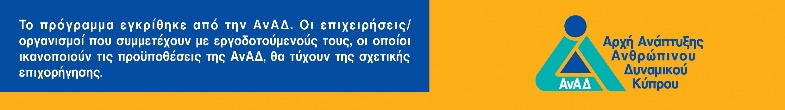 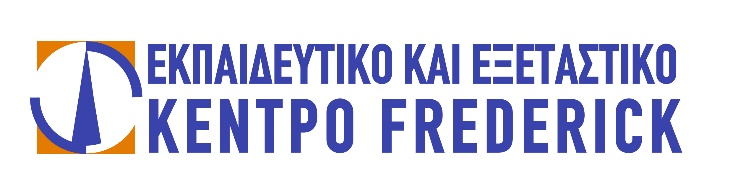 ΔΙΑΡΚΕΙΑΚΟΣΤΟΣ ΣΥΜΜΕΤΟΧΗΣEARLY BIRD1ΕΓΓΡΑΦΗ ΜΕΧΡΙ 20 ΔΕΚΕΜΒΡΙΟΥ 2019ΕΠΙΧΟΡΗΓΗΣΗ ΑΝΑΔ (για τους δικαιούχους)240 ώρες€ 1200.00 + 19% ΦΠΑ € 1000.00 + 19% ΦΠΑ€ 680.00